Happy EndingMika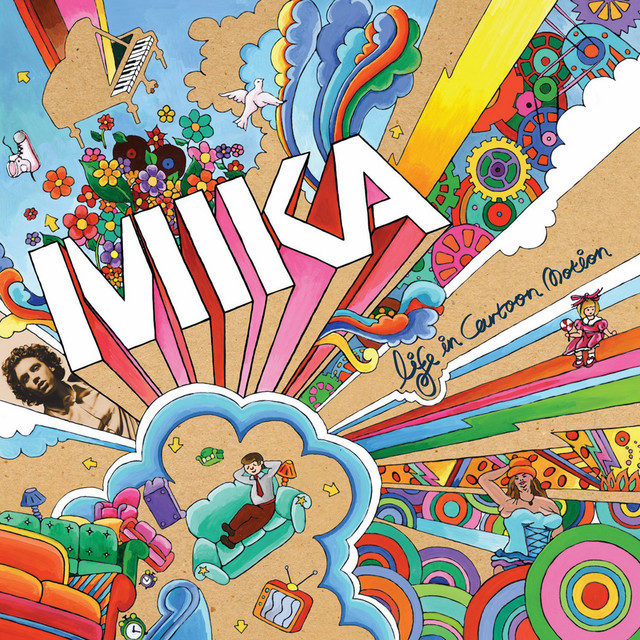 Band-Arrangement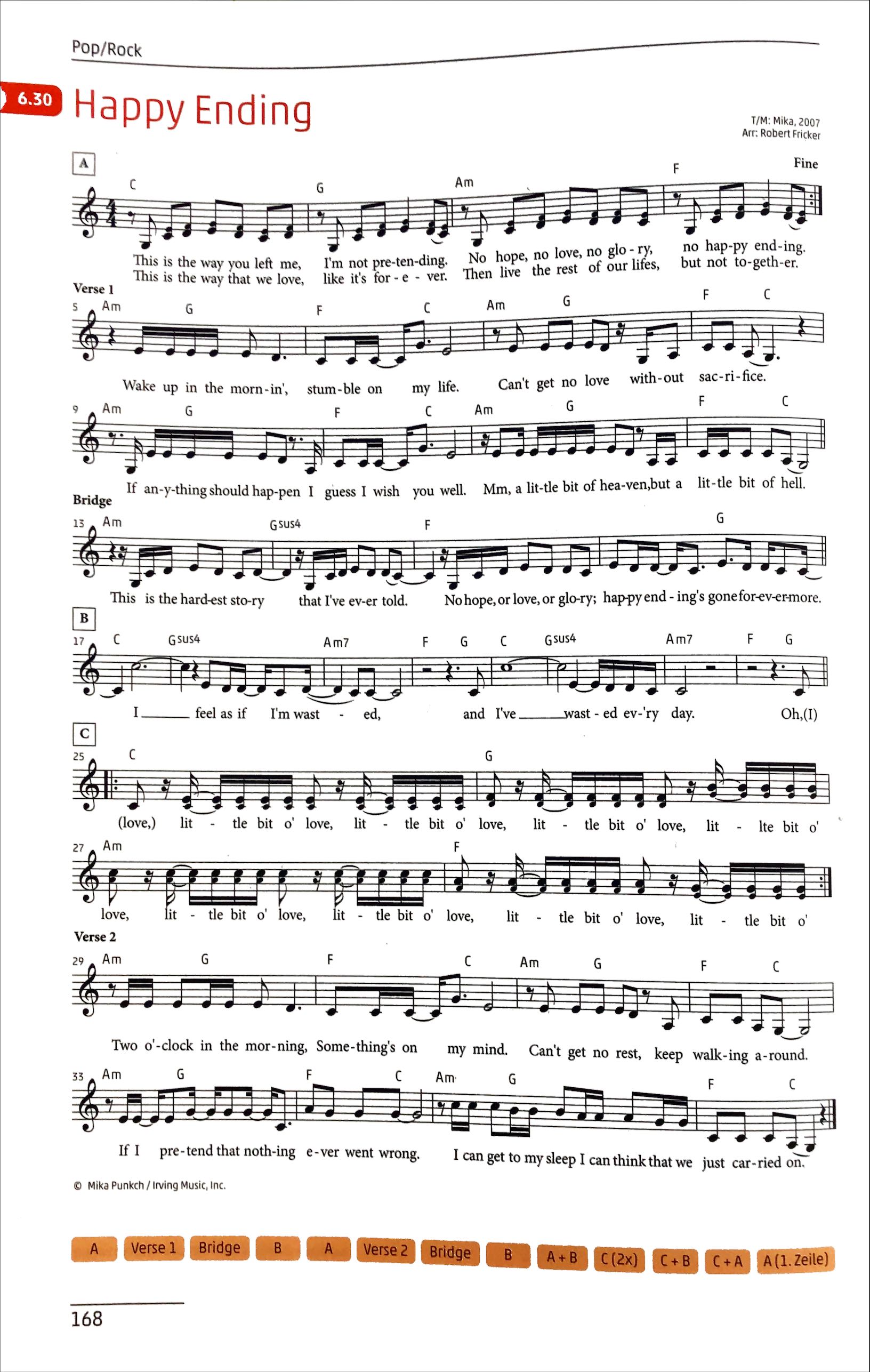 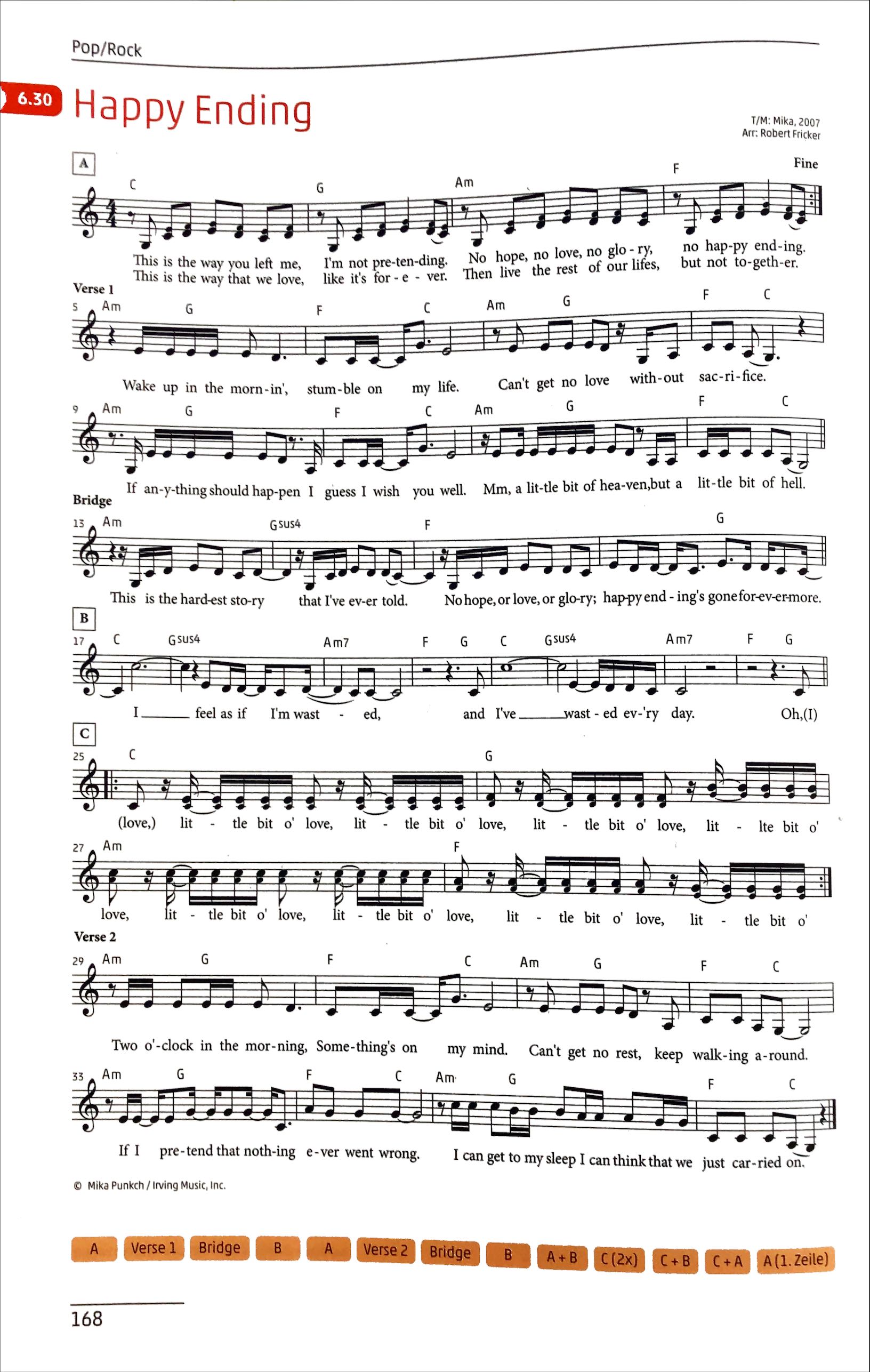 DrumsAls Vereinfachung können HiHat und Snare/Bass auf zwei Personen verteilt werden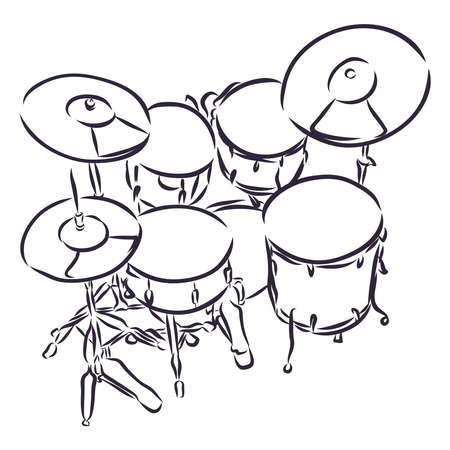 Piano rechts (Akkorde)Pre-Chorus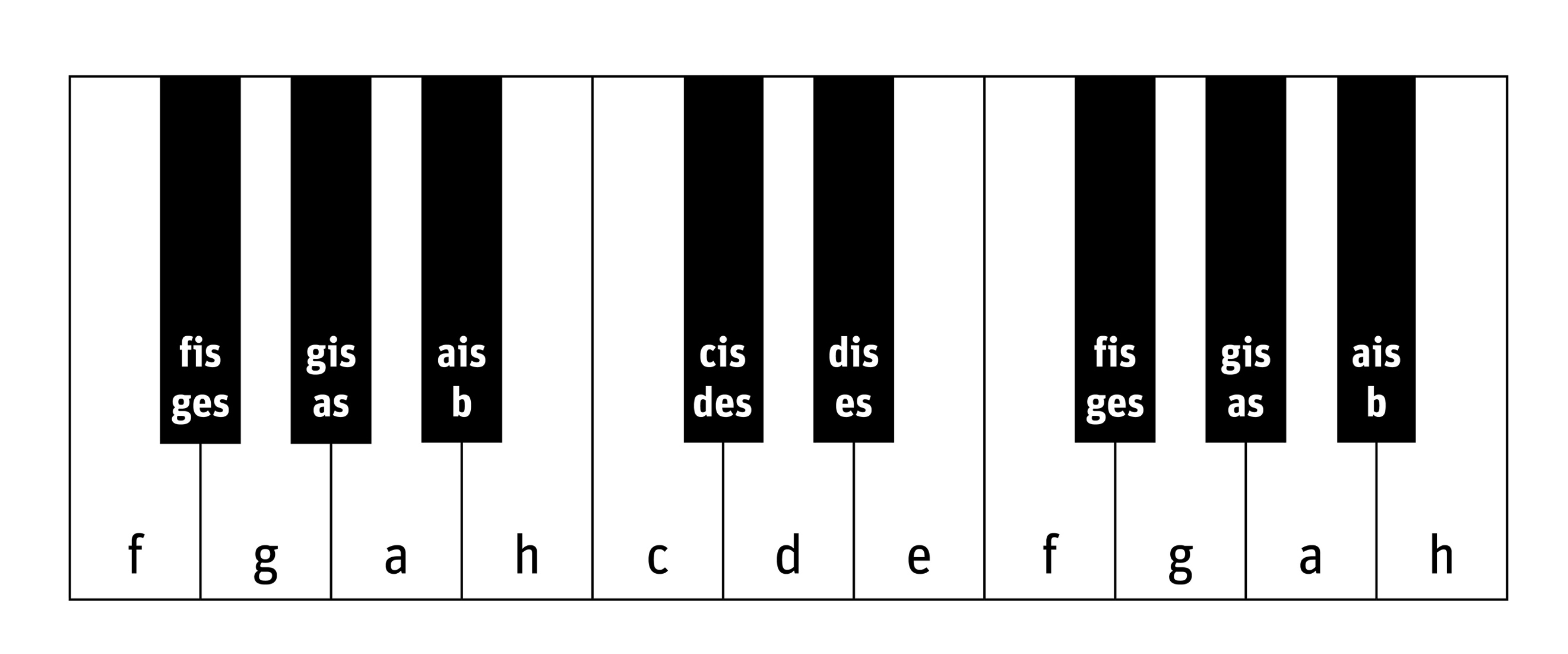 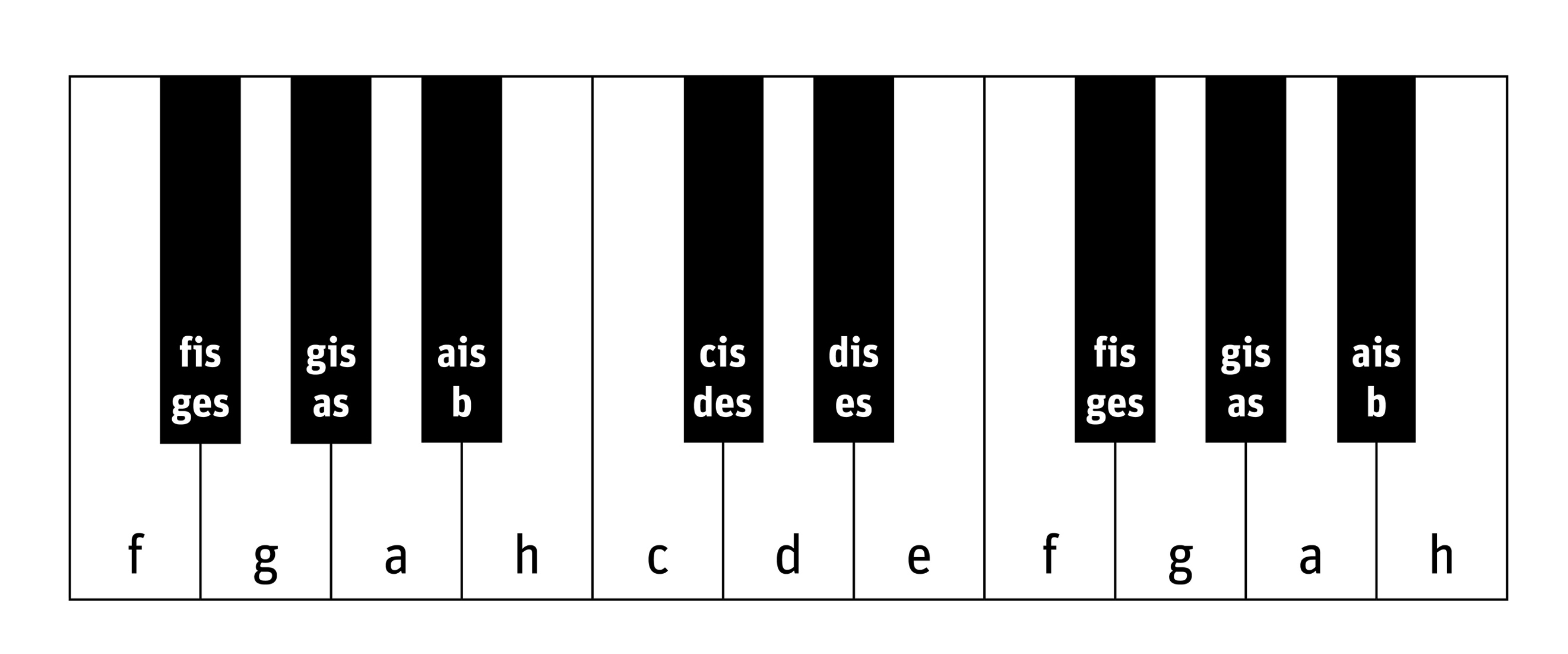 ChorusFarben	Am				G				F				F		G	Pre-Chorus	1	2	3	4	1	2	3	4	1	2	3	4	1	2	3	4	C			G			Am			F2x Chorus	1	2	3	4	1	2	3	4	1	2	3	4	1	2	3	4Piano links (Bass)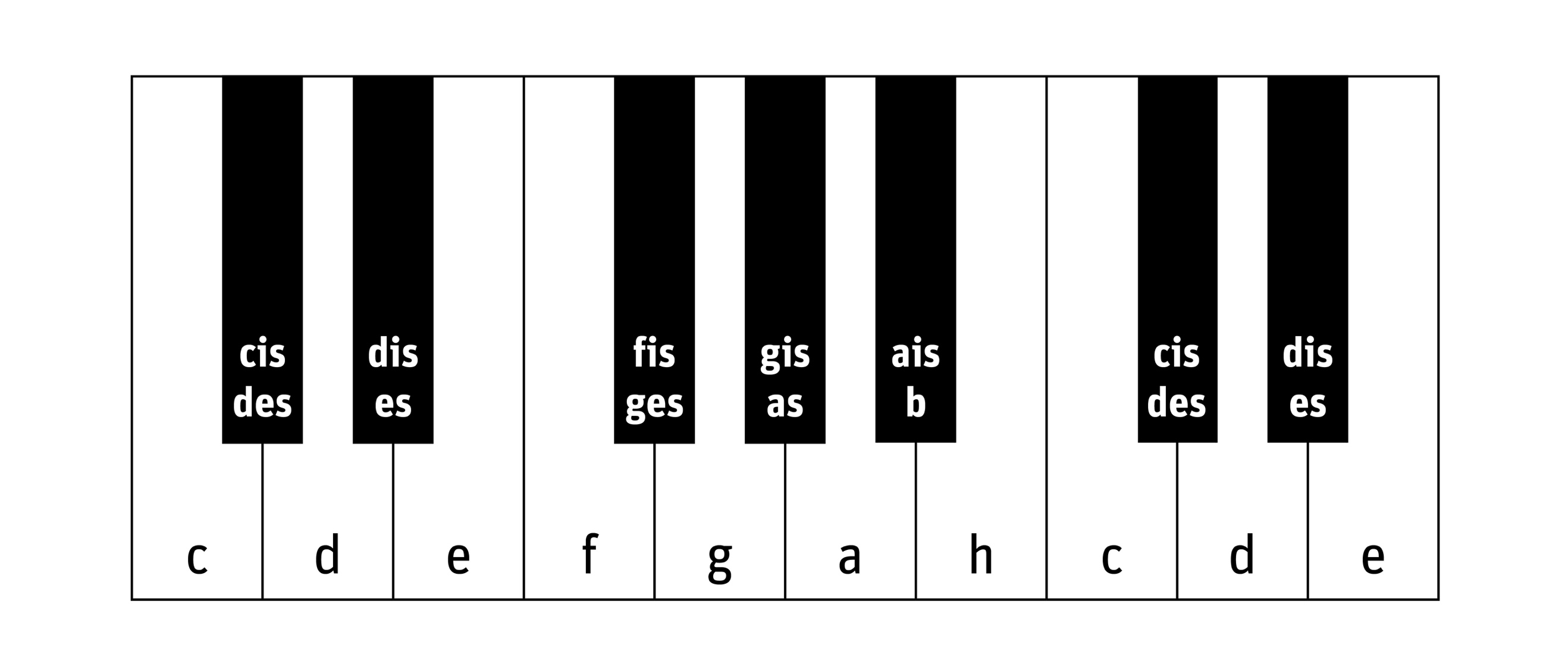 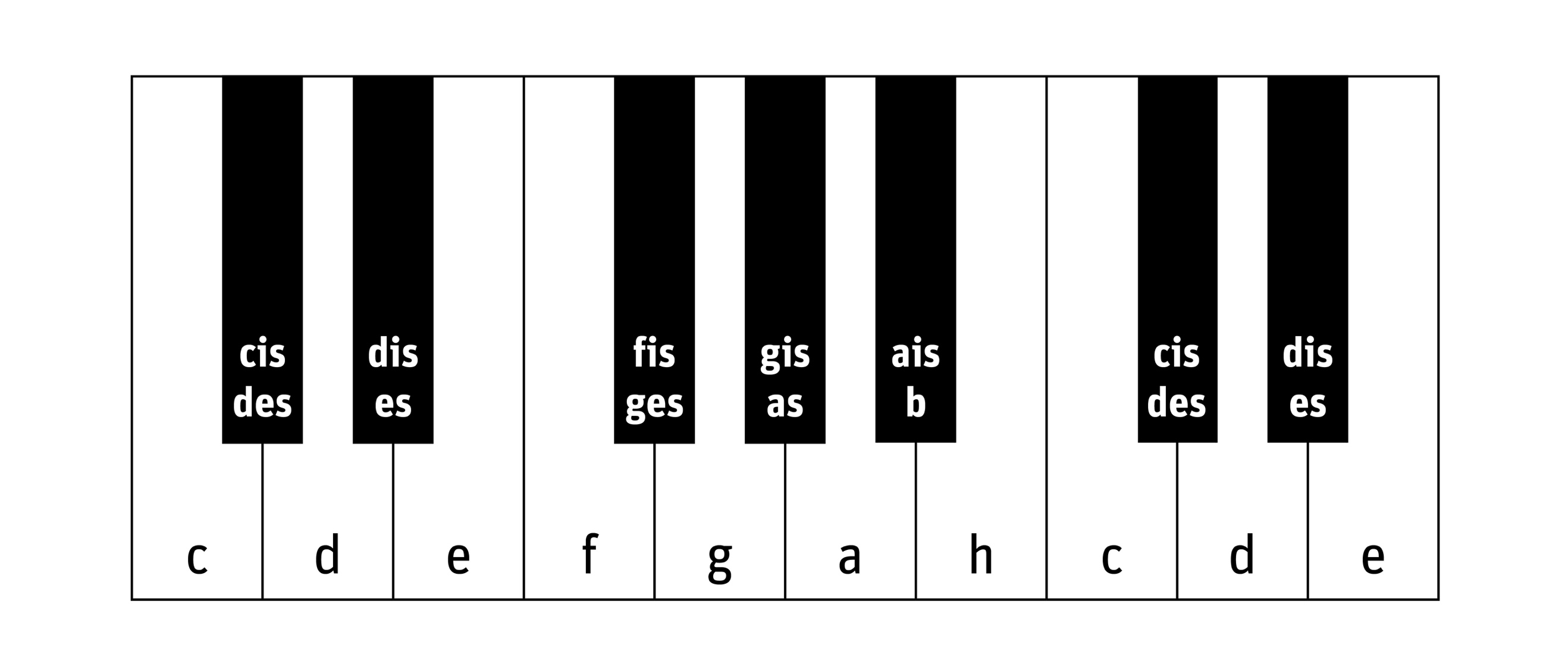 Farben	Am				G				F				F		G	Pre-Chorus	1	2	3	4	1	2	3	4	1	2	3	4	1	2	3	4	C			G			Am			F2x Chorus	1	2	3	4	1	2	3	4	1	2	3	4	1	2	3	4E-Bass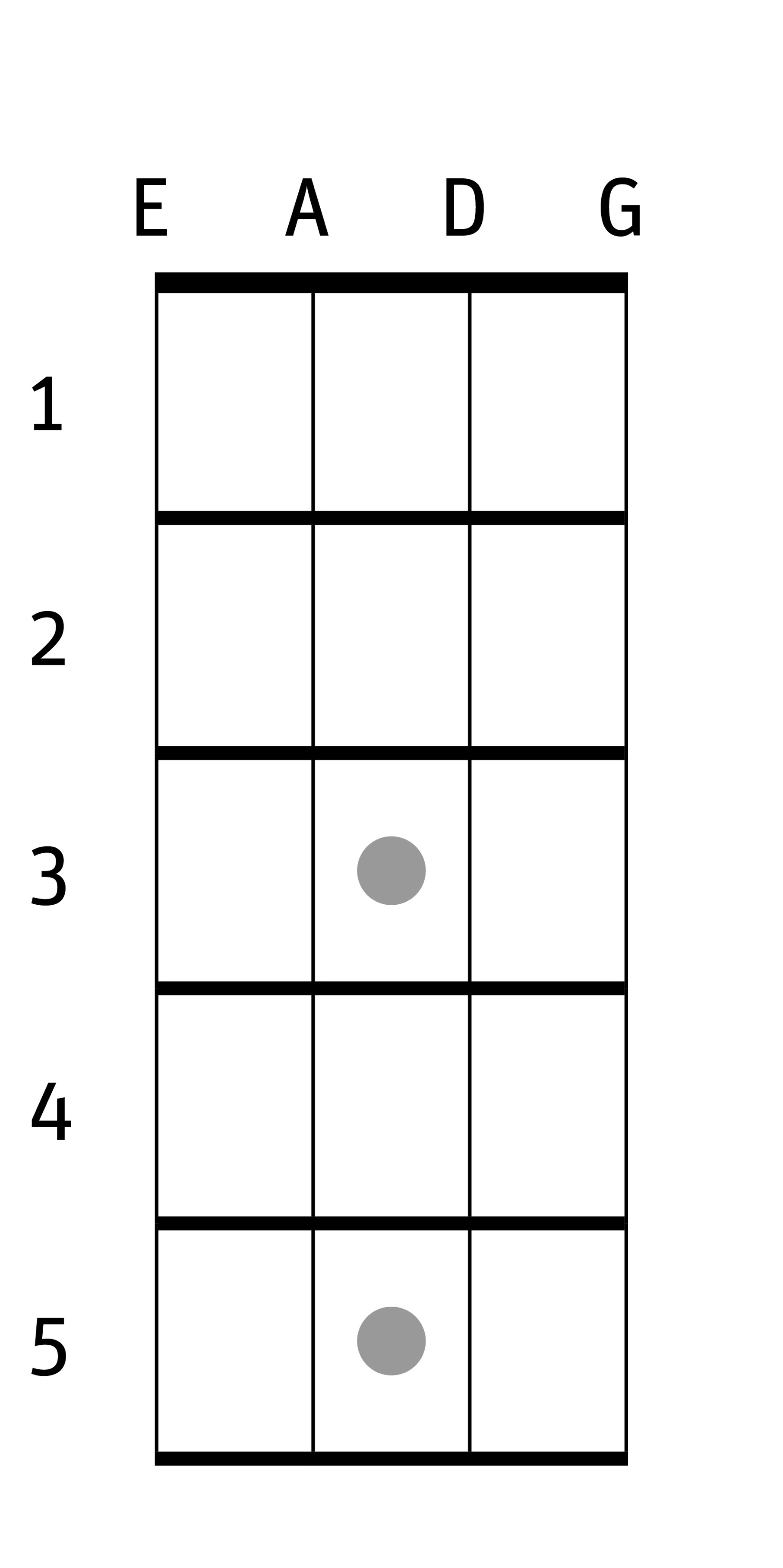 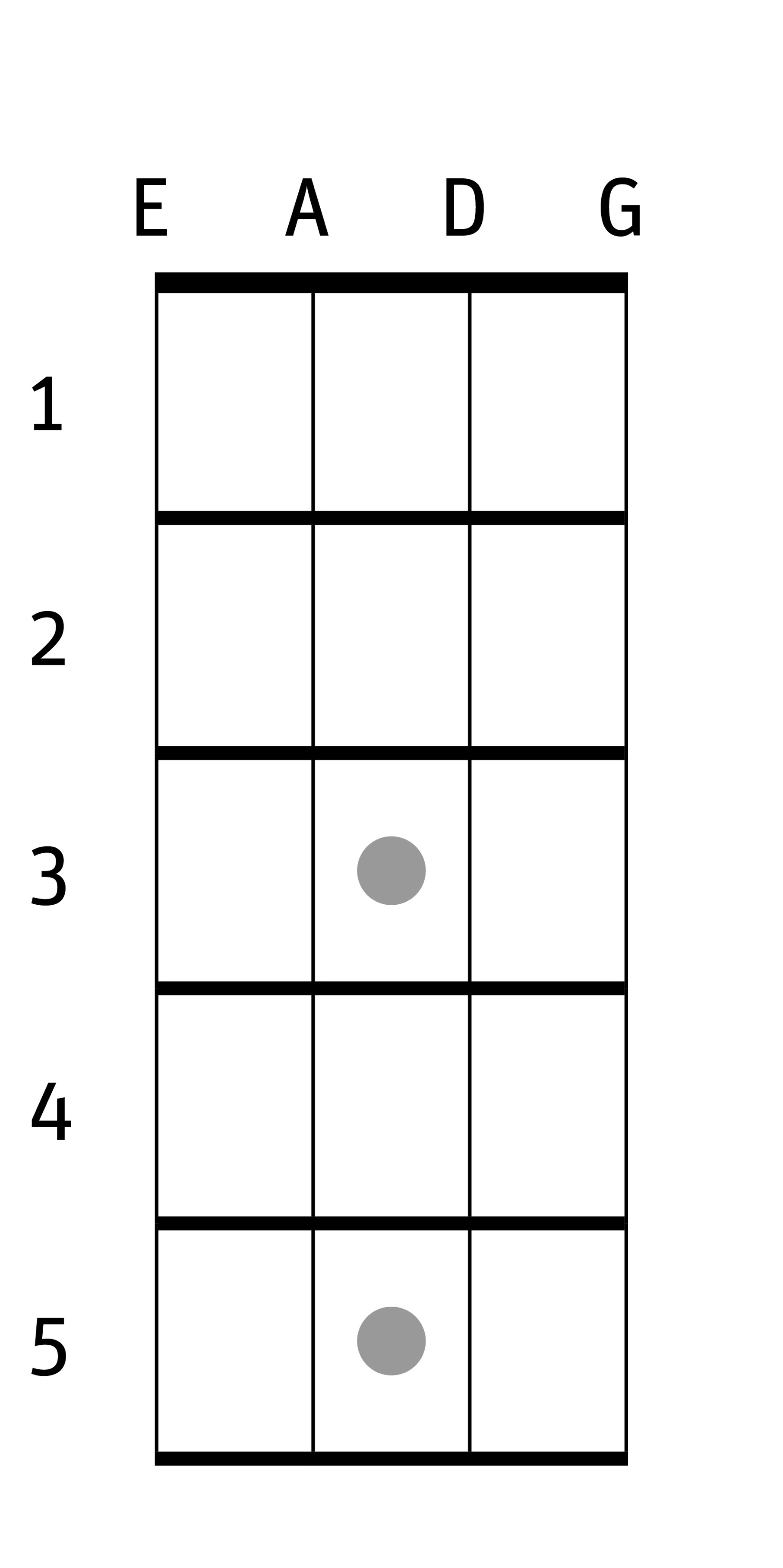 FarbenPre-Chorus	1	2	3	4	1	2	3	4	1	2	3	4	1	2	3	42x Chorus	1	2	3	4	1	2	3	4	1	2	3	4	1	2	3	4Saite/Bund	E/5	E/3	E/1	E/1		E/3Pre-Chorus	1	2	3	4	1	2	3	4	1	2	3	4	1	2	3	4	A/3	E/3	E/5		E/1		2x Chorus	1	2	3	4	1	2	3	4	1	2	3	4	1	2	3	4Chor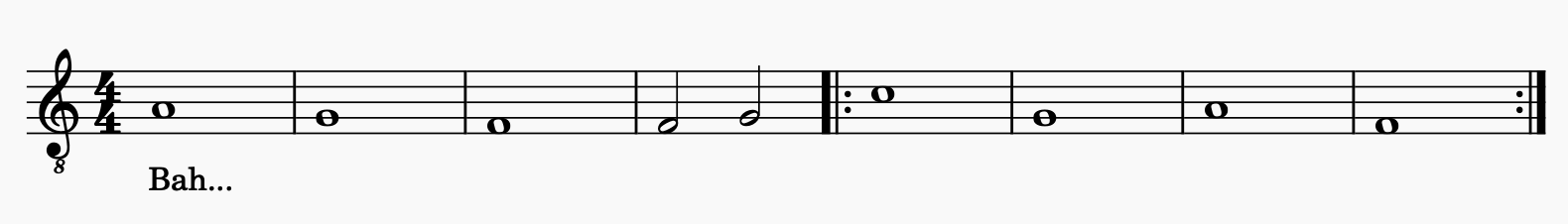 FarbenPre-Chorus	1	2	3	4	1	2	3	4	1	2	3	4	1	2	3	42x Chorus	1	2	3	4	1	2	3	4	1	2	3	4	1	2	3	4Zur Hilfe Audiofile bereitstellen  E-Learning Musik AktivTextIntroThis is the way you left me, I'm not pretending
No hope, no love, no glory, no happy ending
This is the way that we love, like it's forever
Then live the rest of our life, but not togetherVers 1Wake up in the mornin', stumble on my life
Can't get no love without sacrifice
If anything should happen, I'd guess I wish you wellMmh, a little bit of Heaven, but a little bit of HellPre-ChorusThis is the hardest story, that I've ever told
No hope, or love, or glory, happy ending's gone forevermoreChorus(And) I feel as if I'm wasted
And I'm wastin' every dayIntroVers 2Two o'clock in the morning, something's on my mind
Can't get no rest, keep walking around
If I pretend that nothing ever went wrong
I can get to my sleep, I can think that we just carried onPre-ChorusChorusOh love…BridgeLittle bit of love
ChorusEndThis is the way you left me, I'm not pretending
No hope, no love, no glory, no happy ending
1+2+3+4+HiHatxxxxxxxxSnare DrumxxBass Drumxx